車いすの使い方についての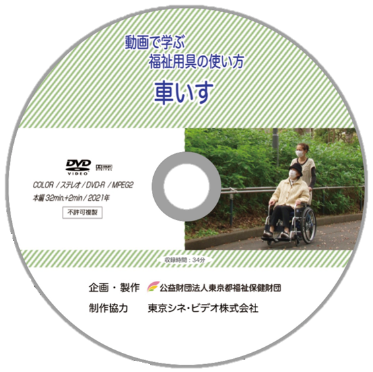 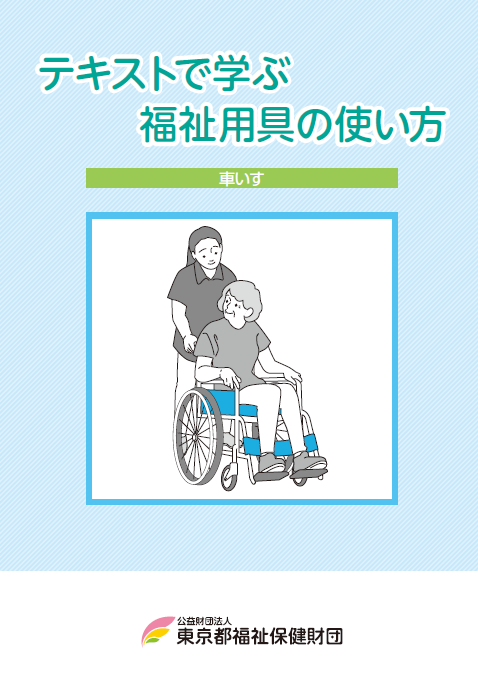 DVDとテキストを製作いたしました！貴施設の新人職員研修などに、ぜひご活用ください。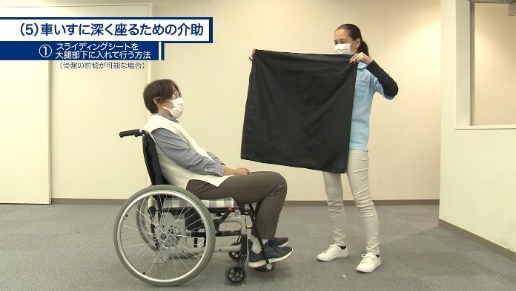 約30分間の動画となっており、基本的な車いすの介助方法から、座位姿勢、車いすの日々のメンテナンス方法まで幅広く学ぶことができます。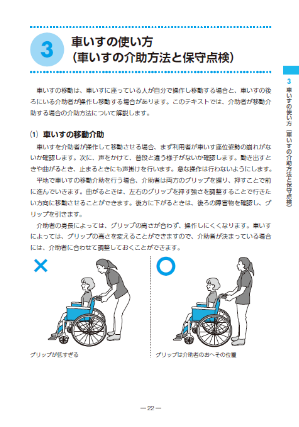 約40ページの冊子（A5サイズ）で、DVDと併用することにより学習効果をさらに高めることができます。コラムなど、DVDでは紹介しきれなかった情報が満載です。DVD・テキストともに無料（先着順）皆様のお申し込みをお待ちしております！申込書は裏面にございます※当財団ホームページ（https://www.fukushizaidan.jp/203fukushiyougu/）にて、DVDの紹介動画（ショートVer）を公開しております。公益財団法人東京都福祉保健財団　福祉情報部福祉人材対策室　地域支援担当電話：０３―３３４４―８５１４　　FAX：０３―３３４４―８５３１ＤＶＤ／テキスト教材申込方法1、お申し込みから教材到着までの流れ２、お申し込み先（公財）東京都福祉保健財団　福祉情報部福祉人材対策室 地域支援担当電話番号：03-3344-8514　ＦＡＸ番号：03-3344-8531メールアドレス：yougumoushikomi@fukushizaidan.jp３、締切日：令和４年７月３１日（日曜日）４、お申し込みにあたってのご注意※施設等にご所属の場合、代表として１枠でのお申込みをお願いいたします。※数に限りがございますので、無くなり次第受付終了となります。（先着順）---------------------------------切り取らずにそのまま送ってください--------------------------------　　　　　　　 　  申　込　書　　　    ＿＿年＿＿月＿＿日配付希望する番号いずれか１つに○印をつけてください。１、ＤＶＤ「動画で学ぶ福祉用具の使い方　─車いす─」のみ１枚　※終了しました。２、テキスト「テキストで学ぶ福祉用具の使い方　─車いす─」のみ１冊３、ＤＶＤ１枚＋テキスト１冊　※終了しました。施設名施設名申込者名申込者名（ふりがな）_ _ _ _ _ _ _ _ _ _ _ _ _ _ _ _ _ _ _ _ _ _ _ _メールアドレスメールアドレス連絡先住　所（〒　　　　　－　　　　　　）連絡先電　話　　　　（　　　　　　）　　　　　